Lokalna Grupa Działania „Równiny  Wołomińskiej”                          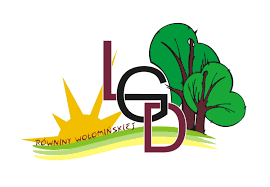 ZGŁOSZENIE OSOBY O SKIEROWANIE NA SZKOLENIE  
”Rozwój działalności gospodarczej w LSR, PROW 2014 - 2020”UWAGA: Złożenie zgłoszenia nie gwarantuje uczestnictwa w szkoleniu.Wypełnione zgłoszenie prosimy składać do biura LGD „Równiny Wołomińskiej” w Tłuszczu przy ul. Warszawskiej 4Cz. I. INFORMACJE PODSTAWOWE ( cz. I, II i III wypełnia osoba zainteresowana szkoleniem)Imię i nazwisko: 	……………………………………………	Imię ojca ………………………………...Data urodzenia:	....................................................................	 PESEL ………………………………….Adres zamieszkania:  ............................................................................................................................................Nr telefonu:	..................................................e-mail ……………………………………………………...Wykształcenie: 	................................................................................................................................................                                                                                            ( nazwa i rok ukończenia szkoły)Cz. II. INFORMACJE DOTYCZĄCE DOŚWIADCZENIA ZAWODOWEGOZawód wyuczony:   ...............................................................................................................................................wykonywany najdłużej: .................................................................................................................................wykonywany ostatnio: ...................................................................................................................................7.    Posiadane uprawnienia oraz kwalifikacje:  .........................................................................................................................................................................................................................................................................................8.   Ukończone kursy i szkolenia: ………………………………………………………………………………………………………………………………………………………………………………………………………...9. 	Doświadczenie zawodowe związane z dotychczas wykonywaną działalnością gospodarczą:   .............................................................................................................................................................................................................................................................................................................................................................................................................................................................................................................................................Cz. III. Dane dotyczące planowaneGO ROZSZERZENIA PROWADZONEJ działalności10.  Opis planowanego rozwoju działalności. Informacja nt. lokalu potrzebnego do prowadzenia działalności gospodarczej:.........................................................................................................................................................................................................................................................................................................................................................................................................................................................................................................................................................................................................................................................................................................................................................................................................................................................................................................................................................................................................................................................................................................................................................................................................................................................................11.  Planowana data rozpoczęcia rozszerzania działalności gospodarczej: …………………………….12.  Uzasadnienie ubiegania się o powyższe szkolenie oraz dofinansowanie do rozszerzenia własnej działalności gospodarczej:............................................................................................................................................................................................................................................................................................................................................................................................................................................................................................................................................................................................................................................................................................................................Oświadczam, że w okresie ostatnich 3 lat uczestniczyłem/am / nie uczestniczyłem/am* 
w szkoleniu finansowanym ze środków Funduszu Pracy na podstawie skierowania 
z Powiatowego Urzędu Pracy.…………...............................................................
                                                 (podpis osoby zainteresowanej szkoleniem)Wyrażam zgodę na gromadzenie i przetwarzanie moich danych osobowych w celach szkoleniowych przez LGD „Równiny Wołomińskiej” zgodnie z Ustawą z dnia 29 sierpnia 1997 r. o ochronie danych osobowych
(tekst jednolity Dz. U. z 2015r., poz. 2135) …………...............................................................
                                                 (podpis osoby zainteresowanej szkoleniem)-----------------------------------------------------------------------------------------------------------------------------------------Wypełnia LGD Osoba zainteresowana szkoleniem brała/nie brała udział/u* w szkoleniach organizowanych przez LGD w okresie ostatnich 3 lat (jeśli brała udział, wymienić w jakich):………………………………………………………………….……….………………………..………………………………………………………………………..…………………..……………………………………………………………………………………..………………..……………………                       ................................                          	..............................................                                              data                                                                     pieczęć i podpis pracownika LGDOpinia pracownika LGD obsługującego potencjalnego beneficjenta 						     ....................................................................................................................................................................................................................................................................................................................................................................................................................................................................................................................................................................................................................................................................                       .................................                         	..............................................                                              data                                                                     pieczęć i podpis pracownika LGDKomisja Kwalifikacyjna w dniu ..............................  wnioskuje:zakwalifikować*, nie zakwalifikować*, zakwalifikować na listę rezerwową*, - na szkolenie „Rozwój działalności gospodarczej w LSR, PROW 2014 0 2020”.………………………………..…...  -  Przewodniczący Komisji	.…..…....................................                                                              							( podpis )    ……………….................................  - Z-ca Przewodniczącego	………..…………………….											( podpis ) ………………………………....…..  - Członek Komisji		………..…………………….											( podpis )    ………………………………....…..  - Członek Komisji		………..…………………….											( podpis )    *  nie potrzebne skreślić 